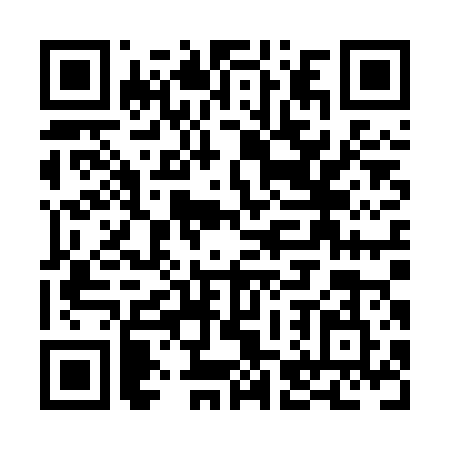 Prayer times for Tuurngaup Illuvininga, Quebec, CanadaWed 1 May 2024 - Fri 31 May 2024High Latitude Method: Angle Based RulePrayer Calculation Method: Islamic Society of North AmericaAsar Calculation Method: HanafiPrayer times provided by https://www.salahtimes.comDateDayFajrSunriseDhuhrAsrMaghribIsha1Wed3:115:141:076:239:0111:042Thu3:105:121:076:249:0311:053Fri3:085:091:076:259:0511:064Sat3:075:071:076:279:0711:075Sun3:065:051:066:289:1011:086Mon3:055:021:066:299:1211:097Tue3:035:001:066:309:1411:108Wed3:024:581:066:329:1611:129Thu3:014:551:066:339:1811:1310Fri3:004:531:066:349:2111:1411Sat2:594:511:066:359:2311:1512Sun2:584:491:066:379:2511:1613Mon2:574:461:066:389:2711:1714Tue2:554:441:066:399:2911:1815Wed2:544:421:066:409:3111:1916Thu2:534:401:066:419:3311:2017Fri2:524:381:066:429:3511:2118Sat2:514:361:066:449:3711:2219Sun2:514:341:066:459:3911:2320Mon2:504:321:066:469:4111:2421Tue2:494:301:066:479:4311:2522Wed2:484:291:076:489:4511:2623Thu2:474:271:076:499:4711:2724Fri2:464:251:076:509:4911:2825Sat2:454:241:076:519:5111:2926Sun2:454:221:076:529:5311:3027Mon2:444:201:076:539:5511:3128Tue2:434:191:076:549:5611:3229Wed2:434:181:076:559:5811:3330Thu2:424:161:076:5510:0011:3431Fri2:414:151:086:5610:0111:35